РЕСПУБЛИКА   КАРЕЛИЯ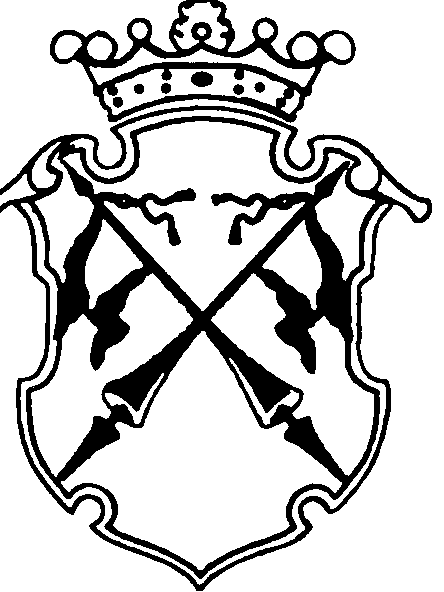 КОНТРОЛЬНО-СЧЕТНЫЙ КОМИТЕТСОРТАВАЛЬСКОГО МУНИЦИПАЛЬНОГО РАЙОНАЗАКЛЮЧЕНИЕКонтрольно-счетного комитета Сортавальского муниципального      района на Годовой отчет об исполнении бюджета Кааламского      сельского поселения за 2015 год.«22» апреля 2016г.                                                                                        №15Общие положенияЗаключение на Годовой отчет об исполнении бюджета Кааламского сельского поселения за 2015 год подготовлено Контрольно-счетным комитетом Сортавальского муниципального района в соответствии с требованиями ст.157, 264.4 Бюджетного кодекса РФ, Положением о бюджетном процессе в Кааламском сельском поселении, утвержденным Решением Совета Кааламского сельского  поселения IV сессии III созыва от 09 декабря 2013г. №14 «Об утверждении Положения о бюджетном процессе в Кааламском сельском поселении»( далее – Положение о бюджетном процессе), Положением о контрольно-счетном комитете Сортавальского муниципального района, утвержденное Решением Совета Сортавальского муниципального района от 26 января 2012г. №232 «Об образовании контрольно-счетного комитета Сортавальского муниципального района и утверждении Положения о контрольно-счетном комитете Сортавальского муниципального района», Порядком проведения внешней проверки годового отчета об исполнении бюджета Кааламского сельского поселения, утвержденного Решением Совета Кааламского сельского поселения VII сессии III созыва от 04.03.2014г. №30. Заключения на Годовой отчет об исполнении бюджета Кааламского сельского поселения подготовлено на основании показателей отчета об исполнении бюджета Кааламского сельского поселения на 1 января 2016 года и с учетом данных внешней проверки  годовой бюджетной отчетности главного администратора бюджетных средств за 2015 год (далее – внешняя проверка).Внешняя проверка бюджетной отчетности главного администратора бюджетных средств  (далее – ГАБС) проведена  на камеральном уровне с использованием сплошного метода.В ходе внешней проверки Годового отчета об исполнении бюджета Кааламского сельского поселения был осуществлен комплекс контрольных мероприятий по проверке полноты и достоверности представленной к проверке бюджетной отчетности, ее соответствия нормативным правовым актам, проведен анализ на предмет её соответствия по составу, структуре и заполнению (содержанию) требованиям Бюджетного кодекса Российской Федерации, Положения о бюджетном процессе в Кааламском сельском поселении, Приказа Минфина РФ от 28 декабря 2010г. №191н «Об утверждении Инструкции о порядке составления и представления годовой, квартальной и месячной отчетности об исполнении бюджетов бюджетной системы Российской Федерации»(с изменениями и дополнениями) (далее-Инструкция №191н),	Приказу Минфина России от 1 июля 2013 г. N 65н "Об утверждении Указаний о порядке применения бюджетной классификации Российской Федерации" (с изменениями и дополнениями) (далее- Указания о применении бюджетной классификации РФ) , Приказу Минфина РФ от 1 декабря 2010 г. N 157н
"Об утверждении Единого плана счетов бухгалтерского учета для органов государственной власти (государственных органов), органов местного самоуправления, органов управления государственными внебюджетными фондами, государственных академий наук, государственных (муниципальных) учреждений и Инструкции по его применению"(далее- Инструкция №157н)Соблюдение бюджетного законодательства при организации        бюджетного процессаВ 2015г. в Кааламском сельском поселении бюджетный процесс основывался на нормах Бюджетного кодекса РФ, Положении о бюджетном процессе в Кааламском сельском поселении, Уставе Кааламского сельского поселения, и других нормативных правовых актах.Решением Совета Кааламского сельского поселения от 26.12.2014г. №55 «О бюджете Кааламского сельского  поселения на 2015 год и плановый период 2016 и 2017 годов» утвержден бюджет Кааламского сельского поселения на 2015 год и плановый 2016 и 2017 годы. Бюджет утвержден до начала очередного финансового года, т.е. в соответствии с требованиями бюджетного законодательства. Основные характеристики утвержденного бюджета соответствуют требованиям ст.184.1 Бюджетного кодекса РФ.Внешняя проверка годового Отчета об исполнении бюджета        Кааламского сельского поселения за 2015 годВнешняя проверка годового отчета об исполнении бюджета Кааламского сельского поселения за 2015 год проведена Контрольно-счетным комитетом Сортавальского муниципального района с соблюдением требований Бюджетного кодекса РФ.Для проведения внешней проверки Администрацией Кааламского сельского поселения своевременно (23.03.2015г.) отчет направлен в Контрольно-счетный комитет Сортавальского муниципального района.Отчет об исполнении бюджета Кааламского сельского поселения за 2015год представлен в составе:- Баланс  исполнения бюджета (форма 0503120);- Баланс по поступлениям и выбытиям бюджетных средств (форма 0503140);- Справки по заключению счетов бюджетного учета отчетного финансового года (форма 0503110);- Отчет о финансовых результатах деятельности (форма 0503121);- Отчет о движении денежных средств (форма 0503123)-Отчет о кассовом поступлении и выбытии бюджетных средств (форма 0503124);- Справка по консолидируемым расчетам (форма 0503125);- Отчет об исполнении бюджета (форма 0503117);- Отчет о принятых бюджетных обязательствах (форма 0503128);- Отчет о движении денежных средств (форма 0503123);- Пояснительная записка (форма 0503160);Таким образом, Годовой отчет об исполнении бюджета поселения за 2015 год представлен к внешней проверки в Контрольно-счетный комитет, с соблюдением срока, установленного п.3 ст.264.4 Бюджетного кодекса РФ, и в объеме форм, установленных статьей 264.1 Бюджетного кодекса. В нарушение требований Инструкции №191н представленная к внешней проверке годовая бюджетная отчетность не подписана Главой Кааламского сельского поселения и руководителем финансово-экономической службы.С целью осуществления контрольных мероприятий в ходе внешней проверки годового отчета об исполнении бюджета Кааламского сельского поселения Контрольно-счетным комитетом дополнительно были использованы :- Решение Совета Кааламского сельского поселения от 26.12.2014г. №55 « О бюджете Кааламского сельского поселения на 2015 год и на плановый период 2016 и 2017 годов»;- Решение Совета Кааламского сельского поселения от 02.03.2015г. №59 « О внесении изменений и дополнений в решение Совета Кааламского сельского поселения №55 от 26.12.2014г. «О бюджете Кааламского сельского поселения на 2015 год и плановый период 2016 и 2017 годов»;- Решение Совета Кааламского сельского поселения от 27.05.2015г. №63 «О внесении изменений и дополнений в решение Совета Кааламского сельского поселения №55 от 26.12.2014года  «О бюджете Кааламского сельского поселения на 2015 год и плановый период 2016 и 2017 годов»;- Решение Совета Кааламского сельского поселения от 19.10.2015г. №88 «О внесении изменений и дополнений в решение Совета Кааламского сельского поселения №55 от 26.12.2015года  «О бюджете Кааламского сельского поселения на 2015 год и плановый период 2016 и 2017 годов»;- Решение Совета Кааламского сельского поселения от 25.12.2015г. №106 «О внесении изменений и дополнений в решение Совета Кааламского сельского поселения №55 от 26.12.2015года  «О бюджете Кааламского сельского поселения на 2015 год и плановый период 2016 и 2017 годов»;- Отчет по использованию средств резервного фонда на 01.01.2016 г.;-Муниципальная долговая книга на 01.01.2016г.- Сводная бюджетная роспись бюджета Кааламского сельского поселения на 2015г.С целью установления достоверности показателей исполнения бюджета Кааламского сельского поселения, отраженных в представленной годовой бюджетной отчетности, Контрольно-счетным комитетом была запрошена  и представлена информация об операциях по исполнению бюджета Кааламского сельского поселения  Управлением Федерального казначейства по Республике Карелия. Проверка полноты и достоверности годовой бюджетной отчетности бюджета Сортавальского городского поселенияБюджетная отчетность составлена Администрацией Кааламского сельского поселения не на основании сводной бюджетной отчетности ГАБС. Так, в нарушение п. 133 Инструкции №191н  в разделе I Отчета об исполнении бюджета (ф.0503117) по графе 3 указаны коды дохода по бюджетной классификации РФ не соответствующие кодом доходов, отраженных по графе 3 раздела I Отчета об исполнении бюджета главного распорядителя, распорядителя, получателя бюджетных средств, главного администратора, администратора источников финансирования дефицита бюджета, главного администратора, администратора доходов бюджета (ф.0503127). Отклонения представлены в табл.1Табл.1В нарушение п.134 Инструкции 191н раздел I Отчета об исполнении бюджета поселения (ф.0503117) по графе 3 отражены коды доходов по БК РФ не соответствующие кодам доходов по БК РФ, отраженных в структуре Решения о бюджете (Приложение 3 к Решению о бюджете), а по гр.4 ф.0503117 не соответствующие утвержденным Решением о бюджете бюджетным назначениям. Выявленные отклонения приведены в табл. 2Табл.2Кроме того, в ф. 0503117 по разделам классификации доходов и расходов, в графе 3 коды доходов по БК РФ сформированы  без промежуточных итогов по группировочным кодам бюджетной классификации Российской Федерации в структуре утвержденных решением о бюджете бюджетных назначений по доходам бюджета, расходам бюджета, что является нарушением п.134 Инструкции №191н.В составе форм Пояснительной записки (ф.0503160) в Контрольно-счетный комитет представлена таблицы №2. Контрольно-счетный комитет обращает внимание, что согласно п.154 Инструкции №191н Таблица оформляется получателем бюджетных средств.В представленной в составе пояснительной записки формы 4 представлена информация об осуществлении ведения бюджетного учета в соответствии с нормами Инструкцией №157н. Согласно Инструкции №157н , особенности ведения бюджетного учета должны быть установлены учетной политикой учреждения. Особенности учета расчетов с прочими дебиторами, расчетов по оплате труда, пенсиям, пособиям, расчетов с прочими кредиторами, доходы и расходы финансового года и др. должны быть утверждены в учетной политике, т.к. не закреплены нормами Инструкции №157н.Статьей 160.2-1 БК РФ  определены бюджетные полномочия главного распорядителя (распорядителя) бюджетных средств, главного администратора (администратора) доходов бюджета, главного администратора (администратора) источников финансирования дефицита бюджета по осуществлению внутреннего финансового контроля и внутреннего финансового аудита. Согласно п.5 ст. 160.2-1 БК РФ внутренний финансовый контроль и внутренний финансовый аудит должен осуществляться в соответствии с Порядком, установленным местной администрацией. Постановлением Администрации Кааламского сельского поселения от 30.11.2015г. №44 утвержден Порядок осуществления внутреннего финансового контроля  и внутреннего финансового аудита в Кааламском сельском поселении.  Положения данного Порядка не соответствуют требованиям, установленным ст.160.2-1 БК РФ.В Таблице 5 к Пояснительной записке (ф.0503160) представлены Сведения о результатах мероприятий внутреннего муниципального финансового контроля.. Из информации, содержащейся в  таблице №5 не представляется возможным определить в отношении каких получателей осуществлялся внутренний финансовый контроль, в нарушение п.157 в графе 1 отсутствует информация о проверяемом периоде, а также отсутствует информация об осуществлении внутреннего финансового аудита в 2015 году.При анализе достоверности отражения показателей отраженных в форме 0503164 «Сведения об исполнении бюджета» было выявлено, что в нарушение п. 163 Инструкции №191н  в графе 4 приложения по разделу «расходы» отражена информация не соответствующая суммам доведенных в установленном порядке бюджетных данных «лимиты бюджетных обязательств текущего финансового года». Согласно того же пункта Инструкции №191н  графа 4 приложения по разделу "Доходы бюджета" и разделу "Источники финансирования дефицита бюджета" в части поступлений по источникам финансирования дефицита бюджета не заполняется. Строка 450 графы 4 Приложения не идентична показателям, отраженным по строке 450 графы 4 формы 0503117.При анализе достоверности отражения показателей отраженных в форме 0503172 «Сведения о государственном (муниципальном) долге, предоставлении бюджетных кредитов было выявлено, что в нарушение п. 169 Инструкции №191н  показатели, отраженные в Приложении (ф. 0503172), не подтверждены соответствующими регистрами бюджетного учета. В разделе 3 по графе 9 приложения по счету бюджетного учета 007 01060401100000 1 30133000 информация о контрагенте отображена не соответствующая информации, содержащейся в Муниципальной долговой книге. В разделе 4 по графе 1 и 2 Приложения  отражена информация не соответствующая информации, содержащейся в Муниципальной долговой книге.Остальные формы бюджетной отчетности Кааламского сельского поселения соответствуют требованиям Инструкции №191н и Указаниям о применении бюджетной классификации РФ.  Показатели форм бюджетной отчетности соответствуют контрольным соотношениям, установленных письмами Минфина России и Федерального казначейства от 30.12.2015г. №№02-07-0707/77754/07-04/05/02-919, №№02-07/77756/07-04-05/02/920Показатели исполнения бюджета поселения, отраженные в годовом отчете об исполнении местного бюджета соответствуют показателям, отраженным в справке об операциях по исполнению  бюджета поселения Управления Федерального казначейства по РК.   Общая характеристика исполнения бюджета за 2015 годПервоначально бюджет Кааламского сельского поселения на 2015год (решение Совета Кааламского сельского поселения от 26.12.2014г. №55) был утвержден по доходным источникам в сумме 12534,0 тыс. руб., расходным обязательствам – 12984,0 тыс. руб. В течение 2015 года в утвержденный бюджет изменения вносились 4 раза (Решение Совета Кааламского сельского поселения от 02.03.2015г. №59; Решение Совета Кааламского сельского поселения от 27.05.2015г. №63; Решение Совета Кааламского сельского поселения от 19.10.2015г. №80; Решение Совета Кааламского сельского поселения от 25.12.2015г.№88).Внесение изменений в утвержденный бюджет в основном связано:- необходимостью отражения в доходной и расходной части бюджета Кааламского сельского поселения полученных безвозмездных поступлений;- перемещением бюджетных ассигнований по субъектам бюджетного планирования в связи с уточнением расходных обязательств бюджета поселения в ходе его исполнения. В результате внесенных изменений и дополнений в бюджет Кааламского сельского поселения его доходная часть увеличилась на 539,6 тыс. руб. и составила 13073,6тыс. руб., расходная часть - на 42,4 тыс. руб. и составила 13026,4 тыс. руб., дефицит бюджета Кааламского сельского поселения Решением о бюджете был утвержден в сумме 450,0 тыс.руб. После внесения изменений , Решением  о бюджете был утвержден профицит бюджета поселения в размере 47,2 тыс. руб.  В Годовом отчете об исполнении бюджета поселения отражены утвержденные решением о бюджете назначения по доходам в сумме 13073,6 тыс. руб., по расходам – утвержденные в соответствии со сводной бюджетной росписью  с учетом последующих изменений в сумме 13026,4 тыс. руб.,  профицит бюджета – сумма плановых показателей утвержденных решением о бюджете в сумме 47,2 тыс. руб.Согласно отчетных данных бюджет по доходам исполнен в размере 12576,2 тыс. руб. или на 96,2% к утвержденным бюджетным назначениям, по расходам исполнение составило 12046,3 тыс. руб. или 92,5 % к утвержденным бюджетным назначениям.По данным Отчета об исполнении бюджета за 2015 год бюджет исполнен с профицитом 529,9 тыс. руб.Показатели исполнения основных характеристик бюджета Кааламского сельского поселения по годовому отчету и результатам проверки представлены в таблице №1Таблица 1(тыс. руб.)Анализ исполнения показателей доходной части бюджета Кааламского сельского поселения.За 2015год в бюджет Кааламского снльского поселения поступило 12576,2 тыс. руб., что составляет 96,2 % от утвержденных бюджетных назначений.  Налоговые и неналоговые доходы составили в доходной части бюджета Кааламского сельского поселения 63,4 %. План по налоговым доходам выполнен на 93,8 %, в бюджет поступило 7490,6 тыс. руб.. План по неналоговым доходам выполнен на 99,2%, в бюджет поступило 477,6 тыс. руб. Недополучено налоговых и неналоговых доходов на сумму 497,4 тыс. руб. По сравнению с 2014 годом объем налоговых и неналоговых поступлений снизился на 4259,6 тыс. руб. или на 34,8%. Снижение показателя по данным видам доходов в отчетном году  по сравнению с аналогичным периодом 2014 года в основном произошло из-за снижения норматива отчислений в бюджеты сельских поселений, установленных бюджетным законодательством с 01.01.2015г.. В 2014г. доходы от налога на доходы физических лиц зачислялись в бюджет Кааламского сельского поселения по нормативу отчислений 12 %, а  в 2015 году – по нормативу отчислений 4%.. Доходы от продажи земельных участков, государственная собственность на которые не разграничена и доходы, получаемые в виде арендной платы за земельные участки, государственная собственность на которые не разграничена и которые расположены в границах поселений с 2015 года зачисляются в бюджет района.  Если перевести налоговые и неналоговые доходы бюджета поселения за 2014 год в сопоставимые условия 2015 года, то в 2015 году наблюдается увеличение поступлений налоговых и неналоговых источников на 3045,1 тыс. руб. или на 61,8%.В 2015 году размер безвозмездных поступлений от других бюджетов бюджетной системы РФ составил в денежном выражении 4608,0 тыс. руб.. Доля безвозмездных поступлений в доходной части бюджета Кааламского сельского поселения составила 36,6%. По сравнению с 2014 годом объем безвозмездных поступлений увеличился на 2508,3 тыс. руб. или на 119,5%.Налоговые доходыНалоговые платежи за 2015год поступили в сумме 7490,6 тыс. руб., что на 493,4 тыс. руб. меньше утвержденных плановых назначений или 93,8% от утвержденного плана.Налоговые доходы выполнены не по всем видам поступлений:- Налог на доходы физических лиц выполнен на 93,1 % от плановых назначений;- доходы от уплаты акцизов получены на 99,2% от плановых назначений;- доходы от уплаты земельного налога выполнены на 93 % от плановых назначений.В отчетном году 99,6% налоговых поступлений в  бюджет Кааламского сельского поселения были сформированы за счет :- земельного налога-4469,9 тыс. руб. (59,7 % от общей суммы поступивших налоговых платежей)- налога на доходы физических лиц – 2063,3тыс. руб. (27,5% от общей суммы поступивших налоговых платежей );- доходов от уплаты акцизов – 926,7 тыс. руб. ( 12,4 % от общей суммы поступивших налоговых платежей).По сравнению с 2014г. поступления  от налога на доходы физических лиц (в сопоставимых условиях)  увеличилось на 373,1 тыс. руб. или на  22,1%. Земельный налог увеличился по сравнению с 2014 г. на 2849,6 тыс. руб. или на 175,9%.Неналоговые доходыРешением Совета Кааламского сельского поселения от 26.12.2014г. №55 (с последующими изменениями и дополнениями) неналоговые доходы бюджета Кааламского сельского поселения на 2015 год утверждены в сумме 481,6 тыс. руб. По данным годового отчета неналоговые доходы исполнены в сумме 477,6 тыс. руб., или 99,2% от утвержденных назначений.По сравнению с 2014 годом объем поступлений снизился на 3855,2тыс. руб. или на 89%. Снижение поступлений по неналоговым доходам обусловлено изменением законодательства. С 2015 года в бюджеты сельских поселений не стали зачисляться доходы от продажи земельных участков, государственная собственность на которые не разграничена и доходы, получаемые в виде арендной платы за земельные участки, государственная собственность на которые не разграничена и которые расположены в границах поселений. В сопоставимых условиях, объем неналоговых поступлений в 2015 году вырос по сравнению с 2014 годом на 69,0 тыс. руб. или на 16,9%.  Доля поступлений в 2015 г. по неналоговым доходам в доходной части бюджета Кааламского сельского поселения составила 3,8%.Наибольший удельный вес в поступивших неналоговых доходах занимают «прочие поступления от использования имущества, находящегося в собственности сельских поселений (за исключением имущества муниципальных бюджетных и автономных учреждений, а также имущества муниципальных унитарных предприятий, в том числе казенных)» -470,3 тыс. руб., что составляет 98,5 % от общего объема поступивших неналоговых доходов. Плановые показатели по данному виду неналогового дохода выполнены на 99,2%;6.3. Безвозмездные поступленияВ 2015году в доходную часть бюджета Кааламского сельского поселения из бюджетов других уровней поступило 4608,0 тыс. руб. безвозмездных поступлений или 100 % от утвержденного плана, что составляет 36,6% от общей суммы доходов, в том числе:Дотации бюджету поселения из других бюджетов бюджетной системы РФ – 2495,2 тыс. руб. (100% от утвержденных плановых назначений)Субсидии из других бюджетов бюджетной системы РФ – 126,7 тыс. руб. (100% от утвержденных плановых назначений);Субвенции из других бюджетов бюджетной системы РФ – 196,1 тыс. руб. ( 100 % от утвержденных плановых назначений);Иные межбюджетные трансферты, переданные бюджету Кааламского сельского поселения из других бюджетов бюджетной системы РФ – 1790,0 тыс. руб. ( 100% от утвержденных плановых назначений). В структуре безвозмездных поступлений дотации составили 54,1%, субсидии составили 2,7 %, субвенции 4,3%, иные межбюджетные трансферты – 38,9%.Показатели исполнения безвозмездных поступлений приведены в таблице №2Табл.2(тыс.руб.)Анализ исполнения доходной части бюджета главными администраторами доходовПрогнозные показатели поступления доходов на 2015-2017 годы утверждены в составе приложения к Решению Совета Кааламского сельского  поселения о бюджете. В  Приложении 1 к решению Совета Кааламского сельского поселения «О бюджете Кааламского сельского поселения на 2015 год и плановый период 2016 и 2017 годов» закреплены коды главных администраторов доходов за каждым главным администратором средств бюджета поселения.Показатели исполнения бюджетных назначений по доходам по главным администраторам доходов бюджета поселения характеризуются данными приведенными в таблице №3.Табл.3(тыс. руб.)Анализ исполнения прогнозируемых поступлений по налоговым и неналоговым доходам показал следующее.Доля поступлений администрируемых территориальным органом Федеральной налоговой службы составила 82,4 процента, Администрацией Кааламского сельского поселения – 5,9 процента, Министерством экономического развития РК - 0,1 процента, Территориальный орган Федерального казначейства – 11,6 процента.По главному администратору доходов бюджета поселения исполнение прогнозируемых поступлений в 2015 году составило более 90,0 процентов. Дебиторская задолженность по бюджетной деятельности по состоянию на 1 января 2016 года отражена в размере 90,7 тыс. руб. с начала года уменьшилась на 13,9 тыс. руб. ( на 1 января 2015года – 104,6 тыс. руб.). Просроченная задолженность на 01.01.2016г. отсутствует.(на 01.01.2015г. – просроченная дебиторская задолженность отсутствовала). Объемы дебиторской задолженности, отраженный в Балансе, тождественны аналогичным показателям , указанным в Сведениях по дебиторской и кредиторской задолженности (ф.0503169).Анализ исполнения показателей расходной части бюджета Кааламского сельского поселенияРешением о бюджете Кааламского сельского поселения на 2015 год  в первоначальной редакции общий объем годовых назначений расходной части был утвержден в объеме 12984,0 тыс. руб. С учетом внесенных изменений общий объем расходов увеличился  на  42,4 тыс. руб . (или на 0,3%) и составила 13026,4 тыс. руб.В соответствии со сводной бюджетной росписью на 2015 год бюджетные ассигнования по расходам бюджета в сумме 13026,4 тыс. руб. , соответствуют сумме бюджетных ассигнований, утвержденных Решением о бюджете с учетом внесенных изменений на 2015 год.Контрольно-счетный комитет обращает внимание, что в нарушение ст. 217 БК РФ предоставленная к внешней проверке Сводная роспись расходов бюджета Кааламского сельского поселения не утверждена.В отчетном году  в ходе корректировок бюджета осуществлено снижение запланированных бюджетных ассигнований по некоторым разделам классификации расходов бюджета. Наибольшее снижение отмечено по разделам : «Жилищно-коммунальное хозяйство» на 71,4%, «Общегосударственные вопросы» на 6,4%. Снижение запланированных бюджетных ассигнований в отчетном финансовом году обусловлено сокращением полномочий сельских поселений с 2015 года, определенных федеральным законом от 06.10.2003г. №131-ФЗ Расходы бюджета по разделам и подразделам классификации расходов бюджетов  Анализ расходов бюджета Кааламского сельского поселения  в разрезе разделов и подразделов классификации расходов бюджета  приведен в табл. 4Табл. 4(тыс. руб.) В сравнении с 2014 годом в 2015 году сводной бюджетной росписью предусмотрено снижение расходов на 2730,0 тыс. руб. или  на 17,3%.  В разрезе разделов уменьшение расходов произошло по 2 разделам, увеличение расходов произошло по 7 разделам. Наибольшее снижение расходов, утвержденных сводной бюджетной росписью, произошло по разделу «Жилищно-коммунальное хозяйство», наибольшее увеличение запланированных расходов произошло по разделу «Культура и кинематография».В 2015 году по отчету и по результатам внешней проверки расходы бюджета Кааламского сельского  поселения исполнены в сумме 12046,3 тыс. руб., что на 1674,0 тыс. руб.  или на 12,2 % меньше произведенных расходов за 2014 год.Относительно 2014 года увеличились расходы по разделам : «Национальная оборона»(на 6,8%), «Национальная безопасность и правоохранительная деятельность» (на 50%), «Национальная экономика»(на 1177,6%), «Культура и кинематография»(на 55%) , «Физическая культура и спорт»(на 108,7%) , «Образование», «Социальная политика».В сравнении с 2014 г. наблюдается наибольшее снижение расходов по разделам «Жилищно-коммунальное хозяйство» (на 66,9%) , «Общегосударственные вопросы» (на 8,1%).Согласно Отчету об исполнении бюджета за 2015 год расходы поселения исполнены в сумме 12046,3 тыс. руб. или 92,5 % от утвержденных бюджетных назначений сводной бюджетной росписи ( в 2014 году – 87,1%) и столько же от назначений, утвержденных Решением о бюджете поселения на 2015 год .Основную долю исполненных расходов бюджета Кааламского сельского поселения в 2015 году составили расходы на общегосударственные вопросы – 35,3 процента, на культуру и кинематографию 34,5 процента, на  национальную экономику – 14,7 процента, на жилищно-коммунальное хозяйство – 11,7 процента.Анализ исполнения бюджетных ассигнований по разделам и подразделам классификации расходов бюджетов Российской Федерации на 2015 год свидетельствует о том, что при исполнении бюджетных ассигнований по шести разделам процент исполнения к показателю сводной бюджетной росписи сложился выше 90,0 процентов.Меньше 90 процентов исполнение составило по разделам «Национальная безопасность и правоохранительная деятельность» (23,1%),  «Жилищно-коммунальное хозяйство» (70,9%), «Физическая культура и спорт» (46,6%).   Согласно «Сведения об исполнении бюджета»(ф.0503164) по разделу «Общегосударственные расходы » исполнение расходов по подразделу 0111 «Резервный фонд» в объеме 0% от утвержденных бюджетных назначений сложилось по причине отсутствия потребности По разделу «Национальная безопасность и правоохранительная деятельность» исполнение расходов по подразделу 0314 «Другие вопросы в области национальной безопасности и правоохранительной деятельности» исполнение составило 9,1% по причине отсутствия заключенных контрактов на ремонт пожарных гидрантов . По разделу «Жилищно-коммунальное хозяйство» исполнение расходов по подразделу 0503 «Благоустройство» в объеме 70,6%  от плановых назначений по причине несвоевременного предоставления контрагентом документов на оплату. По разделу «Физическая культура и спорт» исполнение расходов по подразделу 1102 «Массовый сорт» составило 46,6 % по причине оплаты работ «по факту» на основании актов выполненных работ.Контрольно-счетный комитет обращает внимание на неудовлетворительное пояснение причин отклонений от планового процента исполнения, т.к. пояснение : «оплата работ по «факту» на основании актов выполненных работ» не раскрывает информации о выполнении всех запланированных мероприятий. 7.2.Ведомственная структура расходовСогласно Пояснительной записки Администрация Кааламского сельского поселения является главным распорядителем бюджетных средств по отношению к получателю - Администрации Кааламского сельского поселения. За отчетный финансовый год по главному распорядителю- Администрации Кааламского сельского бюджетные назначения исполнены на 92,5%.Профицит бюджета Кааламского сельского поселения.Решением о бюджете Кааламского сельского  поселения на 2015 год профицит бюджета утвержден в сумме 47,2 тыс. руб.В 2015г. бюджет Кааламского сельского поселения был исполнен с профицитом. Доходы бюджета получены в сумме 12576,2 тыс. руб. и превышают фактически исполненные расходы в сумме 12046,3 тыс. руб. на сумму 529,9 тыс. руб.. Муниципальный долгСтатьей 1 решения Кааламского сельского поселения от 26.12.2014г. №55 « О бюджете Кааламского сельского поселения  на 2015 год и на плановый период 2016 и 2017 годов» с изменениями и дополнениями, установлен верхний предел муниципального долга Кааламского сельского поселения на 01 января 2016 года, в валюте РФ в сумме 190,0  тыс. руб., в том числе верхний предел по муниципальным гарантиям Кааламского сельского поселения в валюте РФ в сумме 190,0 тыс. руб. Пунктом 2 статьи 10 того же Решения Совета Кааламского сельского поселения установлен предельный объем муниципального долга Кааламского сельского поселения на 2015 год в объеме 2100,0 тыс. руб.Частью 3 статьи 107 Бюджетного кодекса РФ установлено, что предельный объем муниципального долга не должен превышать утвержденный общий годовой объем доходов местного бюджета без учета утвержденного объема безвозмездных поступлений и (или) поступлений налоговых доходов по дополнительным нормативам отчислений.Согласно «Отчета об исполнении бюджета Кааламского сельского поселения за 2015 год» утвержденный годовой объем доходов бюджета поселения без учета утвержденного объема безвозмездных поступлений составил 8465,6 тыс. руб., т.е. утвержденный предельный объем муниципального долга на 2015 год  соответствует ч.3 ст.107 Бюджетного кодекса РФ.По данным предоставленной отчетности и данным Муниципальной долговой книги Кааламского сельского поселения по состоянию на 01.01.2016г. превышение установленного предельного объема муниципального долга Кааламского сельского поселения в отчетном периоде не обнаружено. По данным Муниципальной долговой книги Кааламского сельского поселения по состоянию на 01 января 2016г. остаток долгового обязательства на 01.01.2016г. составил 227,6 тыс. руб. (муниципальные гарантии), или 119,8 % от утвержденного верхнего предела муниципального внутреннего долга Кааламского сельского поселения, в том числе верхнего предела долга по муниципальным гарантиям Кааламского сельского поселения в валюте РФ, установленного статьей 1 Решения о бюджете Кааламского сельского  поселения на 2015 год (190,0  тыс. рублей).По сравнению с началом отчетного года его объем снизился на 380,0 тыс. руб. или на 62,5 процентов.Структура муниципального внутреннего долга Кааламского сельского поселения по видам долговых обязательств и ее изменение характеризуется следующими данными:Табл.6По состоянию на 01.01.2016г. структура муниципального долга Кааламского сельского поселения включала долговые обязательства по муниципальным гарантиям (100%). Структура муниципального внутреннего долга Кааламского сельского поселения по видам долговых обязательств соответствует структуре, установленной статьей 100 Бюджетного кодекса РФ.Ограничения, установленные статьей 107 Бюджетного кодекса, соблюдены. Вместе с тем, в ходе внешней проверки годовой бюджетной отчетности установлено превышение утвержденного верхнего предела муниципального внутреннего долга Кааламского сельского поселения на 01.01.2016г. в валюте РФ, в т.ч. верхнего предела  долга по муниципальным гарантиям Кааламского сельского поселения в валюте РФ в размере 37,6 тыс. руб. (190,0тыс. руб. -227,6тыс. руб.)Долговая нагрузка на бюджет Кааламского сельского поселения по итогам отчетного года снизиласьКредиторская задолженность по бюджетной деятельности на 1 января 2016года составила 183,5 тыс. руб. с начала года увеличилась на 176,5 тыс. руб.(на 01.01.2015года 7,0 тыс. руб.). Просроченная кредиторская задолженность на 01.01.2016г. отсутствует(на 01.01.2015г. также отсутствовала). Объемы кредиторской задолженности, отраженный в Балансе, тождественны аналогичным показателям , указанным в Сведениях по дебиторской и кредиторской задолженности (ф.0503169).Расходы на обслуживание муниципального долга Кааламского сельского поселенияП.3 ст.10 Решения о бюджете Кааламского сельского поселения установлен предельный объем расходов на обслуживание муниципального долга Кааламского сельского поселения на 2015 год в сумме 608,0 тыс. руб. Согласно прил.7 бюджетные ассигнования не распределены на исполнение расходов по разделу 1300 «Обслуживание государственного и муниципального долга». По данным годовой бюджетной отчетности исполнения расходов по разделу 1300 «Обслуживание государственного и муниципального долга» также не выявлено. Использование средств резервных фондов.В соответствии со статьей 81 Бюджетного кодекса РФ и статьей 6 решения Совета Кааламского сельского поселения от 26.12.2014г. №55 « О бюджете Кааламского сельского поселения на 2015 год и на плановый период 2016 и 2017 годов» установлен размер резервного фонда Администрации Кааламского сельского поселения на 2015 год в размере 30,0 тыс. руб., что составляет 0,2 % от общего объема утвержденных бюджетных назначений.Частью 4 статьи 81 Бюджетного кодекса РФ установлено, что средства резервных фондов местных администраций направляются на финансовое обеспечение непредвиденных расходов, в том числе на проведение аварийно-восстановительных работ и иных мероприятий, связанных с ликвидацией последствий стихийных бедствий и других чрезвычайных ситуаций.Согласно Отчету об использовании ассигнований резервного фонда администрации Кааламского сельского поселения на 01.01.2016 год средства на финансовое обеспечение непредвиденных расходов, в том числе на проведение аварийно-восстановительных работ из Резервного фонда не направлялись.Исполнение программной части бюджета.Решением о бюджете Кааламского сельского поселения на 2015 год не утверждено распределение бюджетных ассигнований на 2015 год по разделам, подразделам, целевым статьям и видам расходов классификации расходов бюджета на реализацию муниципальных программ. Кроме того, не утвержден перечень муниципальных программ поселения. В структуре Распределения бюджетных ассигнований на 2015 год и плановый период 2016-2017 годов по разделам, подразделам, целевым статьям и видам расходов классификации расходов бюджета (Приложение 7 к Решению о бюджете)предусмотрены бюджетные ассигнования по целевым статьям: 6000200 в объеме 1495,7 тыс. руб. ; 795002 в объеме 58,1 тыс. руб.; 7950003 в объеме 177,7 тыс. руб. По информации, содержащейся в графе 2 Приложения 7 бюджетные ассигнования распределены по целевой статье 7950002 на реализацию мероприятий по муниципальной программе «Повышение безопасности дорожного движения в Кааламском сельском поселении на 2015-2017г.г.», по целевой статье 7950003 на реализацию мероприятий по муниципальной программе «Инвентаризация и паспортизация муниципальных автомобильных дорог местного значения общего пользования «Кааламское сельское поселение 2014-2020 г.г.»; по целевой статье 6000200 на реализацию мероприятий муниципальной программы «Содержание и ремонт автомобильных дорог Кааламского сельского поселения на 2015 и плановый период 2016-2017 годов». Таким образом в бюджете Кааламского сельского поселения распределены бюджетные ассигнования на исполнение 3 муниципальных целевых программ в объеме 1731,5 тыс. руб.По сравнению с 2014 годом  утвержденные сводной бюджетной росписью расходы на реализацию Программ увеличились на 614,50 тыс. руб. или на 55 процентов и составили 1731,5 тыс. руб.Доля бюджетных средств, направленных на реализацию Программ, в общих расходах  бюджета поселения в 2015 году составила 13,6 процента, что на 12,9 % больше, чем в предыдущем году (в 2014 году- 0,7%). Наибольшая доля расходов приходится на программу «Содержание и ремонт автомобильных дорог Кааламского сельского поселения на 2015 и плановый период 2016-2017 годов»»- 86,4 процента.Изменение количества и доли расходов на реализацию Программ в 2015 году в общих расходах бюджета  поселения представлено в таблице.Табл.7Расходы на реализацию Программ фактически исполнены в объеме 1633,9 тыс. руб., или 94,4 процента от показателей, утвержденных Решением о бюджете КСП на 2015 год и сводной бюджетной росписью соответственно.В 2015 году все 3 Программы исполнены свыше 90 процентов .Результаты внешней проверки годовой  бюджетной отчетности главного администратора бюджетных средств.В соответствии со статьей 268.1 Бюджетного кодекса РФ в ходе внешней проверки осуществляется контроль за достоверностью, полнотой и соответствием нормативным требованиям составления и представления бюджетной отчетности главными администраторами бюджетных средств (далее – ГАБС).В процессе внешней проверки устанавливалось соответствие порядка составления и представления бюджетной отчетности ГАБС нормам Бюджетного кодекса РФ, нормативным правовым актам Российской Федерации, Республики Карелия, Кааламского сельского поселения. В частности, предметом контроля являлось соблюдение общих требований по составлению и формированию бюджетной отчетности ГАБС, установленных Инструкцией о порядке составления и представления годовой, квартальной и месячной отчетности об исполнении бюджетов бюджетной системы Российской Федерации, утвержденной приказом Министерства финансов Российской Федерации от 28.12.2010г. №191н (далее-Инструкция №191н).В годовой отчет об исполнении бюджета Кааламского сельского поселения за 2015 год включен отчет 1 главного администраторов доходов, 1 главного распорядителя средств бюджета поселения, 1 главного администратора источников финансирования дефицита бюджета Сортавальского городского поселения.В период с 18.04.2015г. по 21.04.2015г. Контрольно-счетным комитетом была проведена проверка годовой бюджетной отчетности ГАБС на камеральном уровне. Камеральная проверка проводились на основании отчета ГАБС, материалов, полученных для проведения внешней проверки годового отчета об исполнении бюджета поселения за 2015 год, а также данных о кассовом исполнении бюджета Кааламского сельского поселения, предоставленных Управлением Федерального казначейства по Республике Карелия.По результатам указанных проверок установлено, что годовая бюджетная отчетность за 2015 год представлена в Контрольно-счетный комитет ГАБС с нарушением срока, установленного п.3 ст.37 Положения о бюджетном процессе в Кааламском сельском поселении, утвержденное Решением Совета Кааламского сельского поселения поселения от 09.12.2013г. №14.Анализ достоверности бюджетной отчетности проводился сплошным способом и включал в себя оценку корректности консолидации отчетности, соответствия показателей форм бюджетной отчетности ГАБС и получателей бюджетных средств, проверку соответствия сведений, отраженных в отчетах ГАБС данным отчетности Управления Федерального казначейства по Республики Карелия.Для проведения внешней проверки были представлены следующие формы отчетности по состоянию на 1 января 2016 года:Баланс главного распорядителя, распорядителя, получателя бюджетных средств, главного администратора, администратора источников финансирования дефицита бюджета, главного администратора, администратора доходов бюджета (ф.0503130);Справка о наличии имущества и обязательств на забалансовых счетах;Справка по заключению счетов бюджетного учета отчетного финансового года (ф.0503110);Справка по консолидируемым расчетам (ф.0503125);Отчет об исполнении бюджета главного распорядителя (распорядителя), получателя средств бюджета (ф.0503127);Отчет о принятых бюджетных обязательствах (ф.0503128);Сведения об изменениях бюджетной росписи главного распорядителя бюджетных средств, главного администратора источников финансирования дефицита бюджета (ф.0503163 к Пояснительной записке);Сведения о принятых и неисполненных обязательствах получателя бюджетных средств (ф.0503175 к Пояснительной записке);Сведения об использовании информационно-коммуникационных технологий (ф.0503177 к Пояснительной записке);Сведения об остатках денежных средств на счетах получателя бюджетных средств (ф.0503178 к Пояснительной записке).Состав форм годовой бюджетной отчетности ГАБС не соответствует составу форм отчетности, определенной Инструкцией №191н.В нарушение п.11.1 Инструкции №191н в состав годовой бюджетной отчетности не включены следующие формы:-Справка о суммах консолидируемых поступлений, подлежащих зачислению на счет бюджета (ф. 0503184);- Отчет о финансовых результатах деятельности (ф. 0503121);-Пояснительная записка (ф. 0503160) , за исключением ф.0503163;В нарушение п.4 Инструкции №191н годовая бюджетная отчетность за 2015 год ГАБС представлена не в сброшюрованном виде, без нумерации и оглавления, не подписана руководителем и главным бухгалтером.Согласно бюджетной отчетности главного распорядителя средств бюджета Кааламского сельского поселения – Администрации Кааламского сельского поселения по состоянию на 1 января 2016г:утвержденные бюджетные назначения по расходам отражены в размере 13026,4 тыс. руб.;лимиты бюджетных обязательств отражены в сумме 0,0 тыс. руб., т.е. 0% от утвержденных бюджетных назначений по расходам;исполнено через органы, организующие исполнение бюджета – 12046,3 тыс. руб., что составляет 92,5 % утвержденных бюджетных назначений;исполнения через банковские счета и некассовые операции не было;неисполненные назначения по ассигнованиям- 980,1 тыс. руб.неисполненные назначения по лимитам бюджетных обязательств – 0тыс. руб.Утвержденные бюджетные назначения, отраженные в отчете об исполнении бюджета главного распорядителя  соответствуют  сведениям сводной бюджетной росписи  бюджета Кааламского сельского поселения на 2015 год, отраженные Отчете об исполнении бюджета ГРБС (ф.0503127) показатели доведенных лимитов бюджетных обязательств (графа 5 р.2) не соответствуют показателя сводной росписи расходов бюджета поселения.Исходя из Отчета о принятых бюджетных обязательствах (ф.0503128) обязательства принятые главным распорядителем (13026,4 тыс. руб.) не превышают объем доведенных ему лимитов бюджетных обязательств (13026,4 тыс. руб.). Показатели граф 4, 10 р.1 Отчета (ф. 0503128) соответствуют показателям граф 4,  9 р.2 Отчета (ф. 0503127). В нарушение п. 70 Инструкции №191н показатели графы 5 Отчета (ф. 0503128) не соответствуют показателям графы 5 Отчета (ф.0503127).При анализе достоверности отражения показателей отраженных в форме 0503163 «Сведения об изменениях бюджетной росписи главного распорядителя бюджетных средств, главного администратора источников финансирования дефицита бюджета» было выявлено, что в нарушение п. 162 Инструкции №191н в графе 2 указаны по кодам бюджетной классификации Российской Федерации, отраженным в графе 1 приложения показатели не соответствующие показателям, утвержденным на отчетный финансовый год решением о бюджете объем бюджетным назначениям без учета последующих изменений в решение о бюджете. Следовательно, разница между показателями бюджетной росписи и Решения о бюджете, отраженная в графе 4 рассчитана не достоверно.В составе годовой бюджетной отчетности ГАБС к внешней проверке представлена ф.0503175 «Сведения о принятых и неисполненных обязательствах получателя бюджетных средств». В нарушение п. 170.2 Инструкции №191н графа 7 Отчета содержит код 99 не соответствующий кодам, определенных Инструкцией №191н. Контрольно-счетный комитет обращает внимание, что в соответствии с п.170.2 Инструкции №191н  Приложение оформляется получателем бюджетных средств, администратором источников финансирования дефицита бюджета.В составе годовой бюджетной отчетности ГАБС к внешней проверке представлена форма 0503177 «Сведения об использовании информационно-коммуникационных технологий» Контрольно-счетный комитет обращает внимание, что в соответствии с п.172 Инструкции №191н  Приложение оформляется получателями бюджетных средств, администраторами источников финансирования дефицита бюджета, администраторами доходов бюджета в части показателей исполнения бюджета. В составе годовой бюджетной отчетности ГАБС к внешней проверке представлена форма 0503178 «Сведения об остатках денежных средств на счетах получателя бюджетных средств» Контрольно-счетный комитет обращает внимание, что в соответствии с п.173 Инструкции №191н  Приложение оформляется получателями бюджетных средств.Внешней проверкой годовой бюджетной отчетности ГАБС за 2015 год не выявлено фактов, способных негативно повлиять на достоверность основных показателей бюджетной отчетностиЗаключение.В результате проверки годовой бюджетной отчетности главного распорядителя – Администрации Кааламского сельского поселения выявлены следующие недостатки:В нарушение п.4 Инструкции №191н годовая бюджетная отчетность за 2015 год ГАБС представлена не в сброшюрованном виде, без нумерации и оглавления, не подписана руководителем и главным бухгалтером;В нарушение п.11.1 Инструкции №191н в состав годовой бюджетной отчетности не включены следующие формы:-Справка о суммах консолидируемых поступлений, подлежащих зачислению на счет бюджета (ф. 0503184);- Отчет о финансовых результатах деятельности (ф. 0503121);-Пояснительная записка (ф. 0503160) , за исключением ф.0503163Отраженные в Отчете об исполнении бюджета главного распорядителя бюджетных средств (ф. 0503127) показатели доведенных лимитов бюджетных обязательств (графа 5 р.2) не соответствуют показателя сводной росписи расходов бюджета поселения.В нарушение п. 70 Инструкции №191н показатели графы 5 Отчета (ф. 0503128) не соответствуют показателям графы 5 Отчета (ф.0503127)В нарушение п. 162 Инструкции №191н в графе 2 указаны по кодам бюджетной классификации Российской Федерации, отраженным в графе 1 приложения (ф.0503163) показатели не соответствующие показателям, утвержденным на отчетный финансовый год решением о бюджете объему бюджетным назначениям без учета последующих изменений в решение о бюджете. Следовательно, разница между показателями бюджетной росписи и Решения о бюджете, отраженная в графе 4 рассчитана не достоверно.В остальных формах представленной бюджетной отчетности  нарушений и недостатков норм действующего законодательства РФ, в части подготовки годового отчета об исполнении бюджета главного распорядителя бюджетных средств Кааламского сельского поселения за 2015 год, не выявлено. Показатели годовой отчетности главного распорядителя достоверны. Исполнение бюджетных назначений, указанное в Отчете ГАБС, подтверждено отчетами Управления Федерального казначейства по Республике Карелия.Выводы по результатам проверки отчета об исполнении бюджета Сортавальского городского поселения за 2015г.Проведенная проверка отчета об исполнении бюджета Кааламского сельского поселения за 2015 год предоставляет достаточные основания для выражения независимого мнения о достоверности бюджетной отчетности и соответствия порядка ведения бюджетного учета исполнения бюджета законодательству Российской Федерации.  Отчет об исполнении бюджета Кааламского сельского поселения за 2015 год отражает достоверность результатов исполнения бюджета Кааламского сельского поселения за период с 1 января по 31 декабря 2015 года.В ходе внешней проверки годовой бюджетной отчетности за 2015 год  Кааламского сельского поселения выявлены недостатки не повлиявшие на достоверность Отчета об исполнения бюджета поселения :- в нарушение п. 133 Инструкции №191н  в разделе I Отчета об исполнении бюджета (ф.0503117) по графе 3 указаны коды дохода по бюджетной классификации РФ не соответствующие кодом доходов, отраженных по графе 3 раздела I Отчета об исполнении бюджета главного распорядителя, распорядителя, получателя бюджетных средств, главного администратора, администратора источников финансирования дефицита бюджета, главного администратора, администратора доходов бюджета (ф.0503127);- в нарушение п.134 Инструкции 191н раздел I Отчета об исполнении бюджета поселения (ф.0503117) по графе 3 отражены коды доходов по БК РФ не соответствующие кодам доходов по БК РФ, отраженных в структуре Решения о бюджете (Приложение 3 к Решению о бюджете), а по гр.4 ф.0503117 не соответствующие утвержденным Решением о бюджете бюджетным назначениям;- в представленной в составе пояснительной записки формы 4 представлена информация об осуществлении ведения бюджетного учета в соответствии с нормами Инструкцией №157н. Согласно Инструкции №157н , особенности ведения бюджетного учета должны быть установлены учетной политикой учреждения. Особенности учета расчетов с прочими дебиторами, расчетов по оплате труда, пенсиям, пособиям, расчетов с прочими кредиторами, доходы и расходы финансового года и др. должны быть утверждены в учетной политике, т.к. не закреплены нормами Инструкции №157н.;- из информации, содержащейся в  таблице №5 не представляется возможным определить в отношении каких получателей осуществлялся внутренний финансовый контроль, в нарушение п.157 в графе 1 отсутствует информация о проверяемом периоде, а также отсутствует информация об осуществлении внутреннего финансового аудита в 2015 году;- в нарушение п. 163 Инструкции №191н  в графе 4 приложения по разделу «расходы» отражена информация не соответствующая суммам доведенных в установленном порядке бюджетных данных «лимиты бюджетных обязательств текущего финансового года». Согласно того же пункта Инструкции №191н  графа 4 приложения по разделу "Доходы бюджета" и разделу "Источники финансирования дефицита бюджета" в части поступлений по источникам финансирования дефицита бюджета не заполняется. Строка 450 графы 4 Приложения не идентична показателям, отраженным по строке 450 графы 4 формы 0503117;- в нарушение п. 169 Инструкции №191н  показатели, отраженные в Приложении (ф. 0503172), не подтверждены соответствующими регистрами бюджетного учета. В разделе 3 по графе 9 приложения по счету бюджетного учета 007 01060401100000 1 30133000 информация о контрагенте отображена не соответствующая информации, содержащейся в Муниципальной долговой книге. В разделе 4 по графе 1 и 2 Приложения  отражена информация не соответствующая информации, содержащейся в Муниципальной долговой книге. Недостатки, выявленные в процессе внешней проверки годовой бюджетной отчетности ГАБС не повлияли на достоверность результатов, отраженных в отчете об исполнении  бюджета поселения за 2015 год и отражены в заключении по результатам проверки годовой бюджетной отчетности главного распорядителя..Предложения по результатам внешней проверкиАдминистрации Кааламского сельского поселения :. Привести в соответствие Порядок осуществления внутреннего финансового контроля и внутреннего финансового аудита в Кааламском сельском поселения, утвержденный Постановлением администрации Кааламского сельского поселения от 30.11.2015г. №44  с требованиями статьи 160.2-1 Бюджетного кодекса РФ;. Обеспечить составление достоверной бюджетной отчетности методологическим и методическим указаниям, установленным Министерством финансов РФ;ПредложениеВ соответствии с п.5 ст. 33 Положения о бюджетном процессе в Кааламском сельском поселении представить заключение на годовой отчет об исполнении бюджета Кааламского сельского поселения за 2015 год в Совет Кааламского сельского поселения с одновременным направлением в Администрацию Кааламского сельского поселения.Предлагаемые представления и /или предписания:  		Направить представление о результатах экспертно-аналитического мероприятия «Внешняя проверка годового отчета об исполнении бюджета Кааламского сельского поселения за 2015 год» в адрес Администрации Кааламского сельского  поселения..Председатель контрольно-счетногокомитета Сортавальского муниципального  района                                          Астафьева Н.А.Код доходов по БК РФ ф.0503127Код доходов по БК РФ ф.0503117007 111 0904510 0000 120000 111 0904510 0000 120007 202 0100110 0000 151000 202 01 00110 0000 151007 202 0299910 0000 151000 202 0299910 0000 151007 202 0301510 0000 151000 202 0301510 0000 151007 202 0302410 0000 151000 202 0302410 0000 151007 202 0499910 0000 151000 202 0499910 0000 151182 101 0202201 2000 110182 101 0202001 2100 110182 101 0203001 2000 110182 101 0203001 2100 110182 106 0103010 2000 110182 106 0103010 2100 110804 116 3305010 0000 140000 116 3305010 0000 140Прил.3 к Решению о бюджетеПрил.3 к Решению о бюджете (ф. 0503117) (ф. 0503117) Код по БК РФБюджетные назначения (тыс. руб.) Код по БК РФБюджетные назначения (тыс. руб.)182 1 01 02010 01 0000 1101352,0182 1 01 02010 01 1000 1101351,8182 1 01 02010 01 2100 1100,08182 1 01 02010 01 3000 110 0,03182 1 01 02010 01 4000 1100,11182 1 01 02020 01 0000 1100,1182 1 01 02020 01 2100 1100182 1 01 02020 01 3000 1100,04182 1 01 02030 01 0000 110 860,1182 1 01 02030 01 1000 110860,06182 1 01 02030 01 2100 1100182 1 01 02030 01 3000 1100,02182 1 01 02040 01 0000 1103,8182 1 01 02040 01 1000 1103,8182 1 06 01030 01 0000 11030,0182 1 06 01030 01 1000 11029,2182 1 06 01030 01 2100 1100,8182 1 06 06033 10 0000 1104098,0182 1 06 06033 10 1000 1103970,7182 1 06 06033 10 2100 110116,8182 1 06 06033 10 3000 11010,5182 1 06 06043 10 1000 110706,0182 1 06 06043 10 1000 110705,3182 1 06 06043 10 2100 1100,7007 1 11 09045 10 0000 120474,3000 1 11 09045 10 0000 120474,3007 1 16 33050 10 0000 1207,2000 1 16 33050 10 0000 1207,2007 2 02 01001 10 0000 1512495,2000 2 02 01001 10 0000 1512495,2007 2 02 03015 10 0000 151194,1000 2 02 03015 10 0000 151194,1007 2 02 03024 10 0000 1512,0000 2 02 03024 10 0000 1512,0007 2 02 02999 10 0000 151126,7000 2 02 02999 10 0000 151126,7007 2 02 04999 10 0000 1511790,0000 2 02 04999 10 0000 1511790,0НаименованиепоказателейУтвержденоРешениемо бюджетеУточненные назначенияОтклонение(гр.3-гр.2)ИсполненоИсполненоОтклонение(гр.6-гр.5)Исполнение,%Исполнение,%НаименованиепоказателейУтвержденоРешениемо бюджетеУточненные назначенияОтклонение(гр.3-гр.2)По отчету об исполнениибюджетаПо результатам проверкиОтклонение(гр.6-гр.5)к решениюо бюджетеК уточненным назначениям123456789Общий объем доходов, в том числе12534,013073,6+539,612576,212576,20100,396,2Объем безвозмездных поступлений1312,04608,0+32964608,046080351,2100Общий объем расходов12984,013026,4  +42,412046,312046,3092,892,5Дефицит(-)/профицит (+) бюджета -450,0+47,2+497,2+529,9+529,9001122,7НаименованиепоказателяУтвержденныеназначенияУточненныеназначенияОтклонение(гр.3-гр.2)ИсполненоОтклонение от утвержденных назначенийОтклонение от утвержденных назначенийОтклонение от уточненных назначенийОтклонение от уточненных назначенийНаименованиепоказателяУтвержденныеназначенияУточненныеназначенияОтклонение(гр.3-гр.2)Исполненосумма%сумма%123456789Дотации1129,02495,2+1366,22495,2+1366,212100Субвенции183,0196,1+13,1196,1+13,1107,200Субсидии126,7+126,7126,70000Иные межбюджетные трансферты1790,0+1790,01790,00000Итого :1312,04608,0+3296,04608,0+3296,0151,200НаименованиеКод главного администратораПрогнозируемые поступления налоговых и неналоговых доходов в бюджет поселенияИсполненоПроцент исполненияАдминистрация Кааламского поселения007474,3470,399,2Территориальный орган Федерального казначейства100934,1920,798,6Территориальный орган Федеральной налоговой службы1827050,06563,993,1Министерство экономического развития РК8047,27,2100,0Итого8465,67962,194,1Наименование раздела, подраздела2014 год2014 год2015 год2015 год2015 годотклоненияотклоненияотклоненияИсполнено 2016г. ,%Исполнено 2016г. ,%Наименование раздела, подразделаУтвержденоСводной бюджетной росписьюИсполнено по данным отчетаУтверждено решением о бюджетеУтверждено сводной бюджетной росписьюИсполнено по данным отчета(гр.5-гр.4)(гр.5-гр.2)(гр.6- гр.3)К решению о бюджетеК сводной бюджетной росписи123456789101101 Общегосударственные расходы4629,84629,34332,04332,04253,80-297,8-375,598,298,20102«функционирование высшего должностного лица субъекта РФ и муниципального образования918,0918,0901,0900,5900,5-0,5-17,5-17,599,91000104 «Функционирование Правительства РФ, высших исполнительных органов  государственной власти субъектов РФ, местных администраций»3560,53560,03082,03082,53082,5+0,5-478,0-477,51001000106«Обеспечение деятельности финансовых, налоговых и таможенных органов и органов финансового (финансово-бюджетного) надзора151,3151,3119,0119,0119,00-32,3-32,31001000111Резервный фонд администрации Сортавальского городского поселения0030,030,00,0030,00000113«Осуществление полномочий исполнительно-распорядительными органами местного самоуправления СГП»00200,0200,0151,80200,0151,875,975,902 Национальная оборона181,7181,7194,1194,1194,112,412,41001000203 Мобилизационная и вневойсковая подготовка181,7181,7194,1194,1194,112,412,410010003 Национальная безопасность и правоохранительная деятельность10,010,065,065,015,0055,05,023,123,10309«Защита населения и территории от чрезвычайных ситуаций природного и техногенного характера, гражданская оборона»10,010,010,010,010,00001001000314«Другие вопросы в области национальной безопасности и правоохранительной деятельности»0055,055,05,0055,05,09,19,104 Национальная экономика1227,4138,31931,51931,51766,90704,11628,691,591,50409«Дорожное хозяйство (дорожные фонды)1117,097,91731,51731,51633,80614,51535,994,494,40412«Другие вопросы в области национальной экономики»110,440,4200,0200,0133,1089,692,766,666,605Жилищно-коммунальное хозяйство6979,56033,01995,31995,31414,90-4984,2-4618,170,970,90501«Жилищное хозяйство»3301,22544,521,021,021,00-3280,2-2523,51001000502«коммунальное хозяйство»1631,31631,200,00-1631,3-1631,2000503«Благоустройство»2047,01857,31974,31974,31393,90-72,7-463,470,670,607Образование00120,0120,0120,00120,0120,01001000707«молодежная политика и оздоровление детей»00120,0120,0120,00120,0120,010010008«культура и кинематографи2683,42683,44158,54158,54158,501475,11475,11001000801«культура»2683,42683,44158,54158,54158,501475,11475,110010010Социальная политика0030,030,030,0030,030,01001001003«социальное обеспечение населения»0030,030,030,0030,030,010010011 Физическая культура и спорт44,644,6200,0200,093,10155,448,546,646,61102«Массовый спорт44,644,6200,0200,093,10155,448,546,646,6Расходы всего15756,413720,313026,413026,412046,30-2730,0-1674,092,592,5Вид долгового обязательстваМуниципальный долг на 01.01.2015г.Муниципальный долг на 01.01.2015г.Муниципальный долг на 01.01.2016г.Муниципальный долг на 01.01.2016г.Увеличение (+), снижение (-)Увеличение (+), снижение (-)Вид долгового обязательстваСумма,тыс.руб. %Сумма, тыс. руб.%Сумма, рублей%Муниципальные ценные бумаги000000Бюджетные кредиты от бюджетов других уровней0000500Кредиты от кредитных организаций000000Муниципальные гарантии Кааламского сельского поселения607,6100227,6100-380,037,5Итого :607,6100227,6100-380,037,52014 год2015 годОбъем финансирования Программ, предусмотренный Решением о бюджете КСП, тыс. руб. 1117,01731,5Объем финансирования Программ, предусмотренный сводной бюджетной росписью, тыс. руб.1117,01731,5Фактически исполнены Программы, тыс. руб.97,91633,9Процент исполнения к показателям, утвержденным Решением о бюджета КСП , %8,894,4Процент исполнения к показателям, утвержденным сводной бюджетной росписью, %8,894,4Всего расходов, по отчету об исполнении бюджета КСП, тыс.руб.13720,312046,3Доля программ в общих расходах, % (фактически)0,713,6